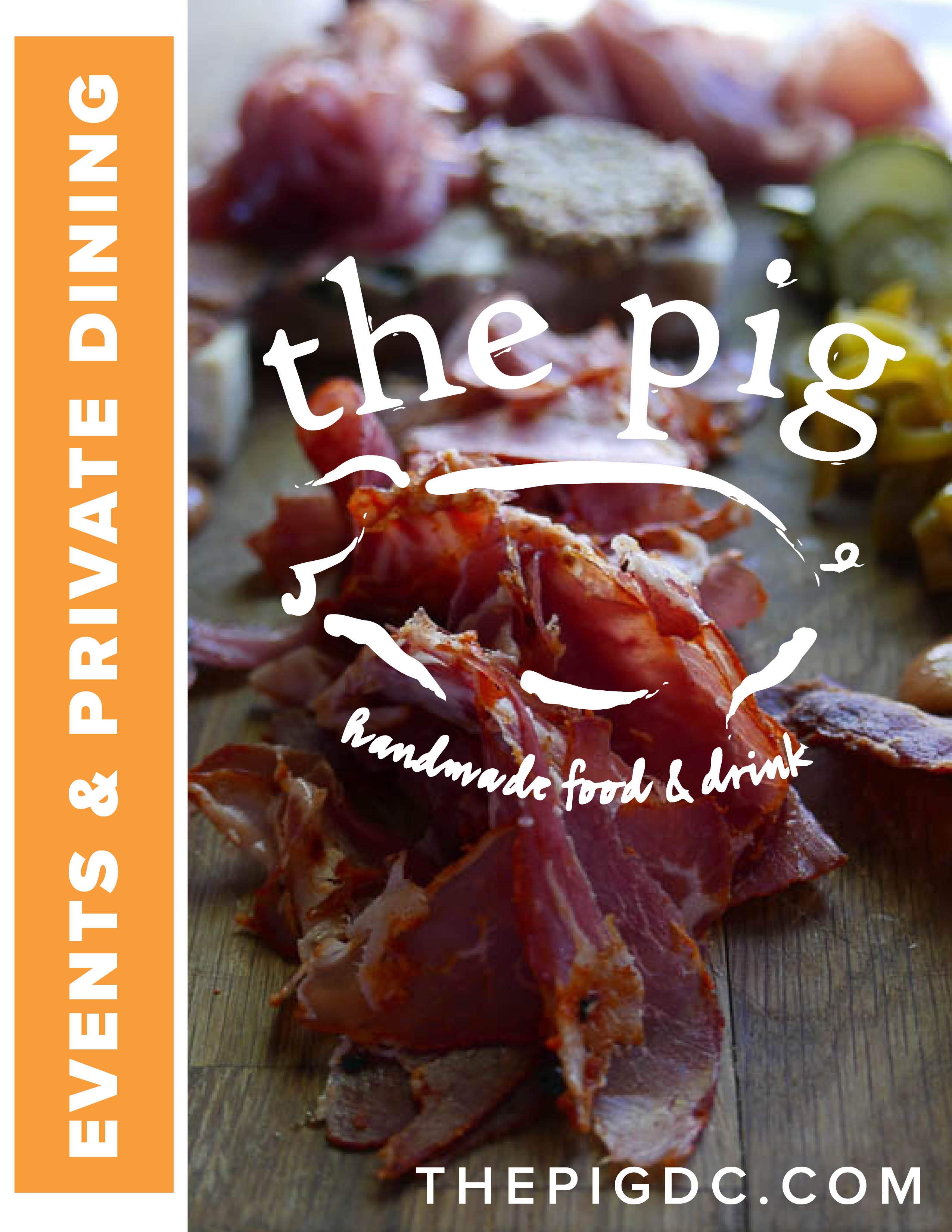 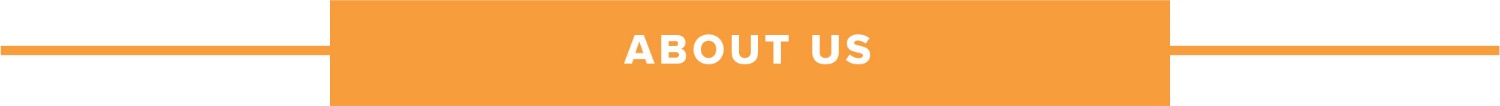 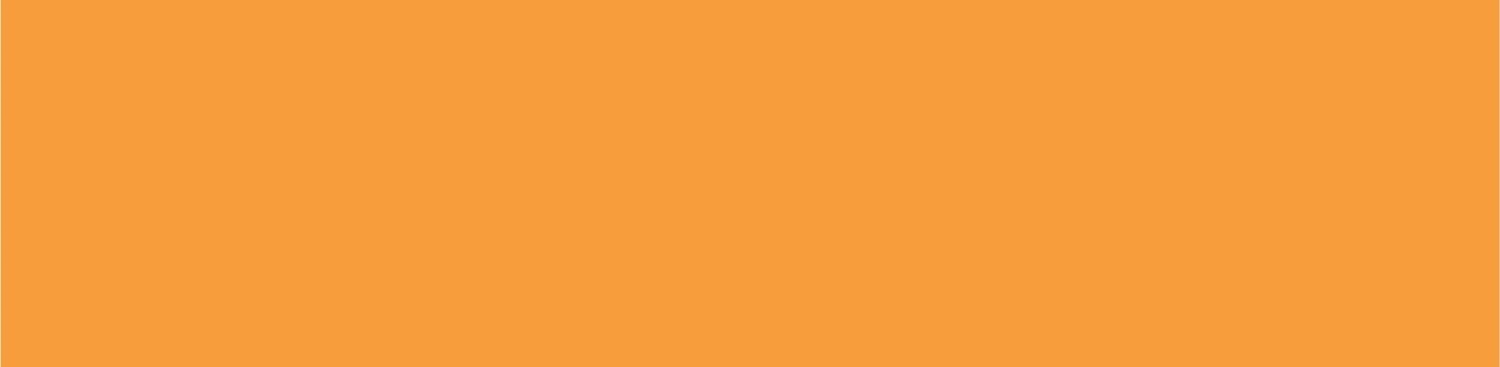 The Pig is a celebration of pork and the whole animal.Our menu is dedicated to uniquely crafted, seasonal, and local food. Paired with American crafted cocktails, beer, and wine. We welcome our guests with great hospitality in a comfortable setting.Explore & enjoy the experience.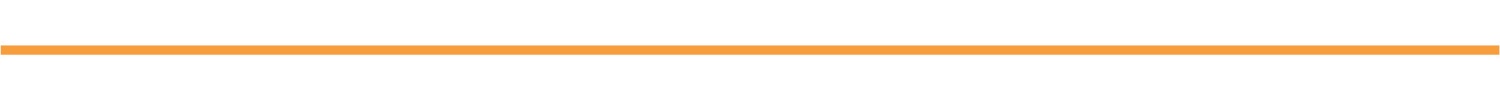 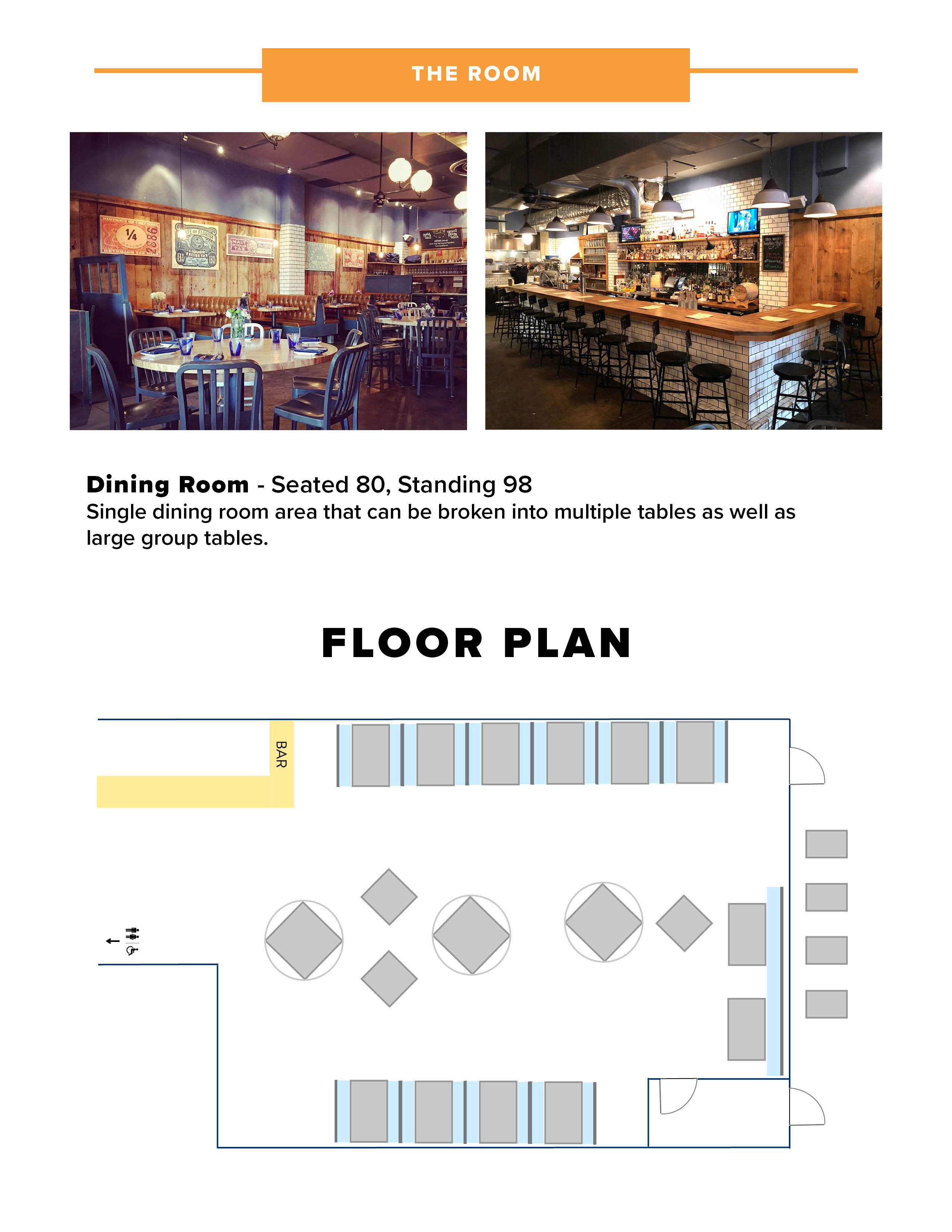 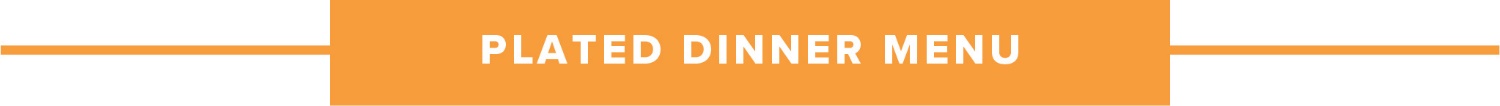 All prices are exclusive of tax and a suggested 20% gratuity. Soft drinks, tea and coffeeis included in the food pricing.Plated Dinner Tier 1... $32Choice of two starters & three entrees.(Excludes Pig Tails & Arancini.)Plated dinner Tier 2... $37Choice of three starters, three entrees, & two desserts.(Excludes Pig Tails & Arancini.)Plated Dinner Tier 3... $45Artisanal Charcuterie & Cheese BoardChoice of starter, entree & dessert.sTARTERSHarvest Salad (V)  mixed greens, citrus vinaigrette, shaved carrots, tomatoesKale Salad  goat cheese, maple glazed apples, radish, spiced pecans, bacon mustard dressingSlab Bacon  thick cut, au poivre, rosemary maple sauce, cognac mustardGrilled Pig Tails  soy, ginger, & lemongrass braise, dc mumbo sauce, toasted sesameTofu Katsu (V)  panko crusted silken tofu, tonkatsu sauce, soy cucumber saladBaked Brie (V)  puff pastry wrapped brie, seasonal jam, toasted rusticoentrEesSeared Branzino  mediterranean sea bass, lentil puree, pepper caponata, caramelized fennelPorchetta  house made sausage wrapped in pork belly, sauteed greens, pork jusPork Piccata  pan seared pork cutlet, sauteed seasonal vegetables, chitarra pasta, meyer lemon jusWhole Roasted Chicken  herbs de provence spice rub, lemon thyme chicken jusBraised Pork Cheeks  soffritto braised pork cheeks, tuscan polenta, rapini, onion agrodolce Peri Peri Poussin  char grilled young chicken, spicy peri peri sauce, saffron rice, spinach, tomatosBavette Steak  grilled sirloin, heirloom carrots, sauteed swiss chard, mustard tarragon demi glazeGreek Bean Cassoulet (V)  gigante bean stew, alta cucina tomatoes, spinach, yukon potatoes, pesto crostiniPuttanesca Pasta  alta cucina puttanesca sauce, chitarra pasta, olives, capers, anchovy, basil, pecorino romanodessertsSticky Toffee Pudding  vanilla gelato, toasted macadamia nuts, bourbon caramelChocolate Cake  chocolate peppermint gelato, sour cherry compote, chocolate ganacheApple Pie Cannoli  mini cannoli shell, apple ricotta cream, crumbled bacon, bourbon caramelAssorted Seasonal Sorbet & Gelato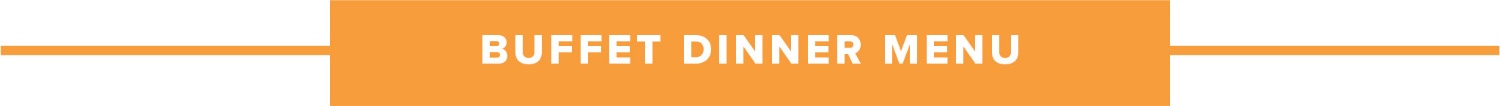 All prices are exclusive of tax and a suggested 20% gratuity. Soft drinks, tea and coffeeis included in the food pricing. Buffets available only with a full venue buyout.buffet Dinner Tier 1... $27Choice of two starters, two entrees, & two sides.(Excludes Pig Tails & Arancini.)buffet Dinner Tier 2... $38Artisanal Charcuterie & Cheese BoardChoice of two starters, three entrees, two sides, & three desserts.sTARTERSHarvest Salad (V)  mixed greens, citrus vinaigrette, shaved carrots, tomatoesKale Salad  goat cheese, maple glazed apples, radish, spiced pecans, bacon mustard dressingSlab Bacon  thick cut, au poivre, rosemary maple sauce, cognac mustardGrilled Pig Tails  soy, ginger, & lemongrass braise, dc mumbo sauce, toasted sesameTofu Katsu (V)  panko crusted silken tofu, tonkatsu sauce, soy cucumber saladentrEesPorchetta  house made sausage wrapped in pork belly, sauteed greens, pork jusMojo Braised Pork Shoulder  heritage pork, mojo citrus marinade, cilantro crema, pickled onionWhole Roasted Chicken  herbs de provence spice rub, lemon thyme chicken jusPork Makhani  yogurt marinated pork shoulder, spiced curry, jasmine rice, coriander roti breadGreek Bean Cassoulet (V)  gigante bean stew, alta cucina tomatoes, spinach, yukon potatoes, pesto crostiniPuttanesca Pasta  alta cucina puttanesca sauce, chitarra pasta, olives, capers, anchovy, basil, pecorino romanoRoasted Pork Loin  fennel & coriander rub, pork jusSIDESRoasted Yukon Potatoes  thyme, charred citrusSauteed Seasonal Greens  garlic confit, lemon butterBroccolini  dijonnaise, toasted almondsHeirloom Carrots  goat cheese, pumpkin seedsMac & Cheese  cavatappi, truffle, aged parmesan panko crustdessertsSticky Toffee Pudding  vanilla gelato, toasted macadamia nuts, bourbon caramelChocolate Cake  chocolate peppermint gelato, sour cherry compote, chocolate ganacheApple Pie Cannoli  mini cannoli shell, apple ricotta cream, crumbled bacon, bourbon caramelAssorted Seasonal Sorbet & Gelato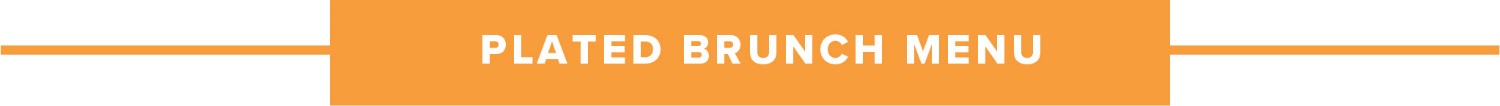 All prices are exclusive of tax and a suggested 20% gratuity. Soft drinks, tea and coffeeis included in the food pricing.plated brunch Tier 1... $21Choice of three starters & three entree. plated brunch Tier 2... $27Choice four starters, four entrees, & three desserts.sTARTERSCrispy French Toast (V)  berry cream cheese, maple syrupSlab Belly Bacon  thick cut, au poivre, rosemary maple sauce, cognac mustardHarvest Salad (V)  mixed greens, shaved carrots, tomatoes, citrus vinaigrette Buttermilk Biscuit  pork sausage gravySeasonal Fruit Salad (V)EntrEesChilaquiles (V)  sunny egg, tortillas chips, charred tomatillo salsa, queso fresco, cremaSteak & Eggs  6oz prime steak, poached eggs, hollandaise, sauteed vegetablesShrimp & Grits  cajun spiced tasso ham gravy, cremini mushrooms, scallionsPig Slam Breakfast  eggs, sausage, bacon, ham, potato wedges, mixed greensVegetable Omelet (V)  seasonal vegetables, goat cheese, mixed greens, rusticoPork Benedict  cajun spiced hollandaise, poached eggs, heritage pork belly, mixed greensChicken Cobb  romaine, kale, bleu cheese, tomatoes, radish, bacon, eggs, avocado, green goddessPig Dip  sliced pork roast, fontina, pork jus, picklesPulled Pork Sandwich  pulled pork, house bbq sauce, pickles, celeriac slawdessertsSticky Toffee Pudding  vanilla gelato, toasted macadamia nuts, bourbon caramelChocolate Cake  chocolate peppermint gelato, sour cherry compote, chocolate ganacheApple Pie Cannoli  mini cannoli shell, apple ricotta cream, crumbled bacon, bourbon caramelAssorted Seasonal Sorbet & Gelato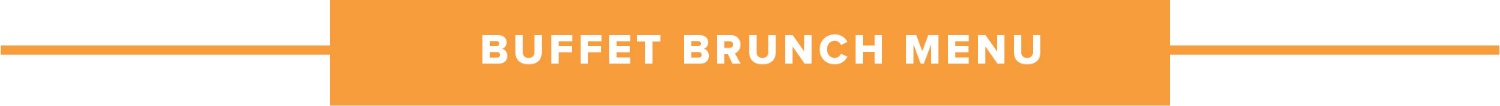 All prices are exclusive of tax and a suggested 20% gratuity. Soft drinks, tea and coffeeis included in the food pricing. Buffets available only with a full venue buyout.buffet Brunch Tier 1... $23Choice of two starters & three entrees.buffet Brunch Tier 2... $32Choice of two starters, three entrees, two sides, & three desserts.AppetizersCrispy French Toast (V)  berry cream cheese, maple syrupSlab Belly Bacon  thick cut, au poivre, rosemary maple sauce, cognac mustardHarvest Salad (V)  mixed greens, shaved carrots, tomatoes, citrus vinaigrette Buttermilk Biscuit  pork sausage gravySeasonal Fruit Salad (V)EntrEesChilaquiles (V)  sunny egg, tortillas chips, charred tomatillo salsa, queso fresco, cremaSteak & Eggs  6oz prime steak, poached eggs, hollandaise, sauteed vegetablesShrimp & Grits  cajun spiced tasso ham gravy, cremini mushrooms, scallionsPig Slam Breakfast  eggs, sausage, bacon, ham, potato wedges, mixed greensPork Hash  lemongrass braised pork shoulder, caramelized onions, pickled peppers, roasted potatoesPulled Pork Sandwich  pulled pork, house bbq sauce, pickles, celeriac slawSIDESMac & Cheese (V)  cavatappi, truffle, aged parmesan panko crustCorn Grits (V)  fontina, parmesan, pestoHome Fries (V)  potato wedges, cajun spiceBroccolini (V)  dijonnaise, toasted almondsHeirloom Carrots (V)  goat cheese, pumpkin seedsdessertsSticky Toffee Pudding  vanilla gelato, toasted macadamia nuts, bourbon caramelChocolate Cake  chocolate peppermint gelato, sour cherry compote, chocolate ganacheApple Pie Cannoli  mini cannoli shell, apple ricotta cream, crumbled bacon, bourbon caramelAssorted Seasonal Sorbet & Gelato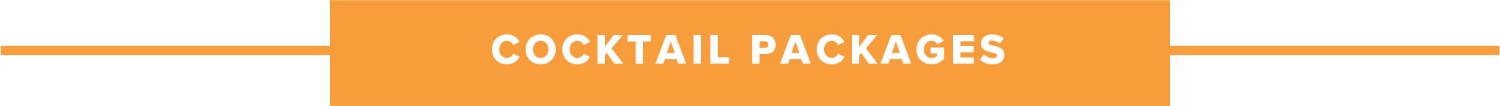 cocktail party$20/personChoice of 4 passed or stationed hors d’oeuvres.Only available for a full venue buyout.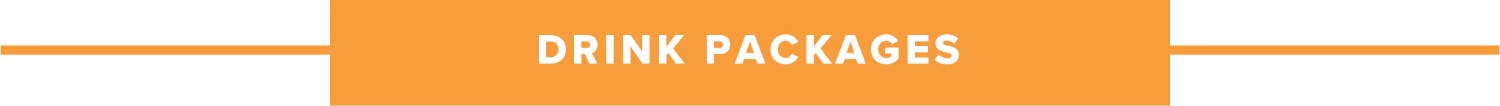 STANDARD BARBeer & Wine (2 hours): $20/personChoice of two beers, two whites, & two reds.Open Bar (2 hours): $32/personChoice of two beers, two whites, & two reds.Choice of two cocktails from current menu.PREMIUM BAROpen Bar (2 hours): $40/personChoice of three beers, three whites, & three reds.Choice of three cocktails from current menu.Brunch BARBottomless (2 hours): $16/personPig Bloody’s, Bourbon Bloody’s, & Mimosas.Open Bar (2 hours): $22/personFull Brunch Cocktail Menu.All prices are exclusive of tax and a suggested 20% gratuity.*(V) Vegetarian OptionsImportant infoAddress:1320 14th St. NWWashington DC, 20005Phone:(202)290-2821Email:thepig@eatwelldc.comprivateeventdetailsThe Pig is perfect for any event, ranging from birthday parties or corporate functions to rehearsal dinners and weddings. The Pig also offers a variety of packages to provide both a menu and budget to fit your unique desires. All reservations of 20 or more must be coordinated through our Private Events Coordinator. For more information, contact Ray Bracken at rbracken@eatwelldc.com.the SpaceA warm & rustic feel that is an inviting experience. With a single dining room and full-service bar area we strive to be that neighborhood go to, first date destination, or dining with friends & family alike.